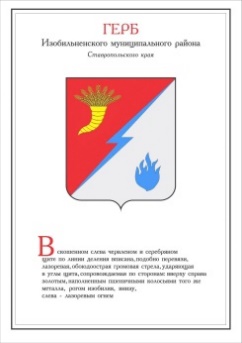 ДУМА ИЗОБИЛЬНЕНСКОГО городского округаСТАВРОПОЛЬСКОГО КРАЯПЕРВОГО СОЗЫВАРЕШЕНИЕ26 августа 2022 года                     г. Изобильный                                №636О внесение изменений в Положение о звании Почетный житель населенного пункта Изобильненского района Ставропольского края, утвержденное решением Думы Изобильненского городского округа Ставропольского края от 29 июня 2018 года №144В соответствии со статьей 7, пунктами 2, 47 части 2 статьи 30 Устава Изобильненского городского округа Ставропольского края Дума Изобильненского городского округа Ставропольского края РЕШИЛА:1. Внести в Положение о звании Почетный житель населенного пункта Изобильненского района Ставропольского края, утвержденное решением Думы Изобильненского городского округа Ставропольского края от 29 июня 2018 года №144 (с изменениями, внесенными решением Думы Изобильненского городского округа Ставропольского края от 22 октября 2021 года №558), следующие изменения:1.1. в пункте 1.7. слова «, населенных пунктов: город Изобильный, хутор Беляев, село Найденовка, хутор Широбоков, не относящихся к территориальным управлениям,» исключить;1.2. в пункте 1.9.:1.2.1. в абзаце первом слова «администрацией городского округа,» исключить;1.2.2. в абзаце втором слова «распоряжением администрации городского округа,» исключить. 2. Настоящее решение вступает в силу после дня его официального опубликования (обнародования).Председатель Думы Изобильненского городского округа Ставропольского края А.М. РоговГлава Изобильненского городского округа Ставропольского края В.И. Козлов